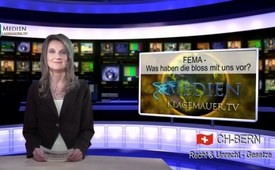 FEMA – Was haben die bloß mit uns vor ?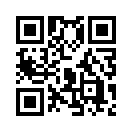 Die FEMA ist die nationale Koordinationsstelle der Vereinigten Staaten für Katastrophenhilfe ...Die FEMA ist die nationale
Koordinationsstelle der Vereinigten
Staaten für Katastrophenhilfe ...
Wenn der Präsident der Vereinigten
Staaten das Kriegsrecht ausruft
oder den nationalen Notstand,
dann hat FEMA folgende
völlige Kontrolle über ihre Bürger
und ihr Land:
• Beschlagnahme aller Kommunikationsmedien
in den USA;
• Abschaltung der Elektrizität
und Beschlagnahme aller
Brennstoffe und Mineralien
öffentlicher und privater Herkunft;
• Beschlagnahme aller Lebensmittel
und Vorräte öffentlicher
und privater Herkunft, sowie
aller Farmen und deren Gerätschaften;
• Beschlagnahme aller Transportmöglichkeiten.
Dies schließt private
Autos, Lastwagen oder
andere Fahrzeuge und auch
totale Kontrolle über die Autobahnen,
Häfen und Wasserwege
mit ein;
• Einzug der amerikanischen Bevölkerung
zu Arbeitseinsätzen
unter Aufsicht der Bundesaufsichtsbehörde.
Hinzu
kommt noch, sollte es nötig
sein, die Teilung der Familien,
gemäss den Plänen der Regierung;
• Beschlagnahme aller Gesundheits-,
Erziehungs- und Fürsorgemittel
öffentlicher als auch
privater Herkunft.
Heute USA – morgen wir …
wenn wir nichts dagegen tun.von nsQuellen:http://de.wikipedia.org/wiki/Federal_Emergency_Management_AgencyDas könnte Sie auch interessieren:---Kla.TV – Die anderen Nachrichten ... frei – unabhängig – unzensiert ...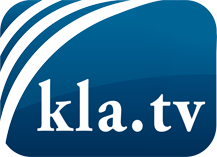 was die Medien nicht verschweigen sollten ...wenig Gehörtes vom Volk, für das Volk ...tägliche News ab 19:45 Uhr auf www.kla.tvDranbleiben lohnt sich!Kostenloses Abonnement mit wöchentlichen News per E-Mail erhalten Sie unter: www.kla.tv/aboSicherheitshinweis:Gegenstimmen werden leider immer weiter zensiert und unterdrückt. Solange wir nicht gemäß den Interessen und Ideologien der Systempresse berichten, müssen wir jederzeit damit rechnen, dass Vorwände gesucht werden, um Kla.TV zu sperren oder zu schaden.Vernetzen Sie sich darum heute noch internetunabhängig!
Klicken Sie hier: www.kla.tv/vernetzungLizenz:    Creative Commons-Lizenz mit Namensnennung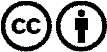 Verbreitung und Wiederaufbereitung ist mit Namensnennung erwünscht! Das Material darf jedoch nicht aus dem Kontext gerissen präsentiert werden. Mit öffentlichen Geldern (GEZ, Serafe, GIS, ...) finanzierte Institutionen ist die Verwendung ohne Rückfrage untersagt. Verstöße können strafrechtlich verfolgt werden.